Publicado en Malaga el 17/04/2018 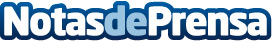 Vuelve el evento de referencia para e-commerce, social media y el marketing digital: eCongress MálagaUn total de 12 conferencias, 4 talleres formativos, área de stands y Networking de la mano de Cerveza Victoria completan el cartel del sexto eCongress MálagaDatos de contacto:POTENCIALES EMPRESAS635601885Nota de prensa publicada en: https://www.notasdeprensa.es/vuelve-el-evento-de-referencia-para-e-commerce Categorias: Marketing Andalucia Eventos E-Commerce http://www.notasdeprensa.es